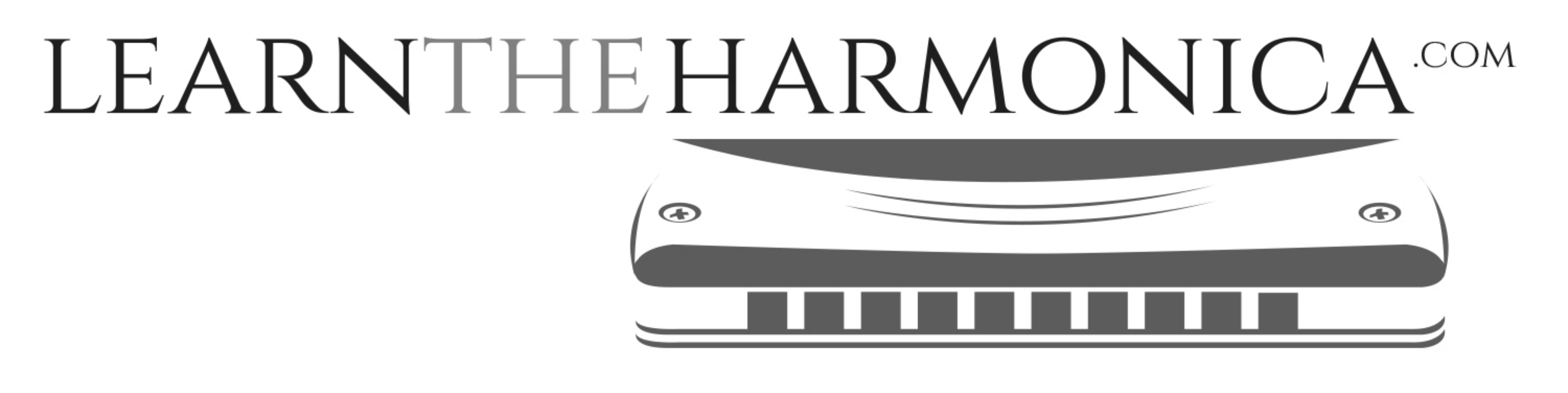 Bridge Over Troubled Water (Simon & Garfunkel)Tabbed for diatonic harmonica by Liam WardSong key: C (C harp in 1st position)    -5         -5     5  -4    4       -5  6       5 
 When you’re weary-y,   feeling small 

    -6        6*    -6    6    7      -6 
 When tears are in your eyes 

-6  -6   6      5   -4    4    (7)
 I will dry the-em all 

   5   -4    4       -4     6 
 I’m on your side, oh 

     6      5    -4    4     4   -4   5 
 When ti-imes get ro-ou-ough 

    6        8        -8       7   -8     -8 
 And friends just cant be found 

   8   -8     7      -7  -6    -6    6     5   6 
 Like a bridge over troubled water 

-6   7   -8    8     7  
 I will lay me down 

   8    -8      7     -7 -6    -6     6    5    6
 Like a bridge over troubled water 

-6   7   -8    8     7  
 I will lay me down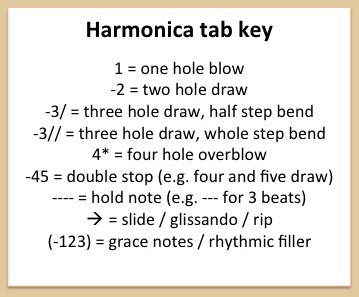 